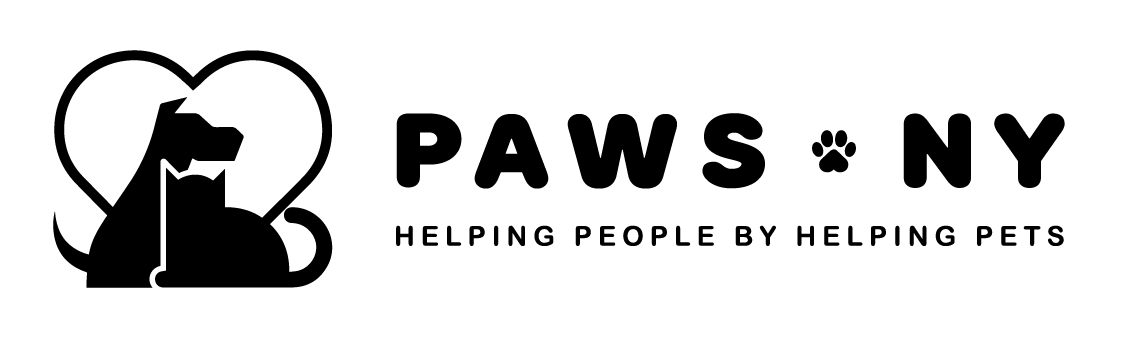 FOSTER CARE APPLICATIONName: Address: Phone Number: Email: Interested in Fostering (please circle):     Dog	     Cat	       EitherIf Interested in Fostering a Dog, What Size?   Small (up to 25lbs)        Medium (25-50lbs)      Large (50lbs+)I Reside in Pet-Friendly Housing (please circle):       Yes	     No I Have Other Pets (please circle):  Dog(s), #___    Cat(s), #___   Other, #___Please answer the following questions in as much detail as possible.What excites you most about fostering with PAWS NY?What is your home like?  For example, do you have roommates, access to the outdoors, is it a walk- up building, what is the amount of space, do any children live there?  Does your building have a size limit on dogs or a breed ban?What is your schedule like?  For example, do you work from home, how many walks will you be able to provide, how much time will you be able to spend with the foster animal?What is your experience with animals?  For example, have you had your own pet or worked with animals?  Fostered before?What is your experience with special-needs pets, either health or behavioral?Do you have access to pet-friendly transportation?  Do you have a car?  Do you feel comfortable taking a dog or cat in a taxi or, if crated, on the subway?References:Name:Phone:Email:Name:Phone:Email:Name:Phone:Email: